Dear Emma WatkinsFollowing discussions with the Local Planning Authority and the concerns raised by various statutory and non-statutory consultees as part of the planning application consultation, the applicant has made a number of amendments to the proposed plans and undertaken further studies to examine and mitigate certain concerns raised. The table below shows the original plans and documents submitted and which amended plans and documents should replace them. It also notes the issue the proposed amendments seek to address. In relation to the use of the school and its facilities by the community, the school will be managed by the local school governors. This is the current situation at the existing school and it will be up to the school governing body as to how the school is accessed by the local community, whether facilities require booking or they remain open to the general public.I hope the above clarifies the amended material submitted but if you require any further clarification please do not hesitate to get in contact.Yours sincerelyNathan SlaterDate/Dyddiad:06/10/2020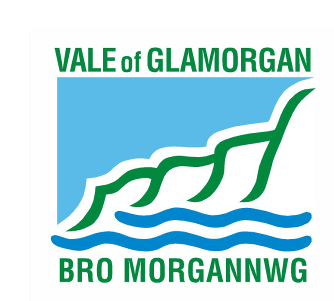 Ask for/Gofynnwch am:Telephone/Rhif ffônYour Ref/Eich CyfMy Ref/Fy Nghyf:e-mail/e-bostnpslater@valeofglamorgan.gov.ukOriginal Submitted PlanType of amendmentName of new documentReason for submitting new materialSNPS Proposed Site LayoutReplacement PlanSNPS-Amended-Proposed Site Layout-L-9001Demonstrate amended parking schemeSNPS Proposed ElevationsReplacement PlanSNPS-Amended-Proposed Elevation-DR-A-0201-PL08Demonstrate change in externa materials to better reflect Conservation AreaSNPS Proposed Soft Landscaping PlanReplacement PlanSNPS-Amended-Proposed Soft Landscaping Plan-DR-L-9003Demonstrate additional planting to front of proposal to reflect Conservation AreaSNPS Proposed Hard Landscaping and External Furniture PlanReplacement PlanSNPS-Amended-Proposed Hard Landscaping and External Furniture Plan-DR-L-9002Demonstrate change in material to layby sections to help mitigate tarmac dominant frontageSNPS Proposed Boundary Treatment PlanReplacement PlanSNPS-Amended-Proposed Boundary Treatments Plan-DR-L-9004Updated to reflect amended parking layoutFull Transport Assessment _V2Additional InformationSt Nicholas CIW Primary School - TA Addendum_v1 and AppendicesAdditional information requested by the LHASNPS Proposed Enclosure Elevations and Floor PlansReplacement PlanSNPS-Amended-Proposed Enclosure Elevations and FloorplansDemonstrate change in materials to better reflect Conservation AreaSNPS Proposed Store PlanReplacement PlanSNPS-Amended-Proposed Cycle StoreUpdated to reflect new layout-Additional InformationAECOM Techincal Note_Response to Highways_v2Additional information requested by LHA-Additional InformationSt Nicholas CIW Primary School - Travel Plan v1 and AppendicesAdditional information requested by LHA-Additional PlanSt. Nicholas Primary - Proposed Perspective ViewDemonstrate 3D aspect of proposal following amendments-Additional InformationAmended TRO St Nicholas Primary School - Zig-zag linesDemonstrate proposed highway markings based on new layout-Additional PlanSNPS-MCP-Lighting StrategyLighting strategy to inform Ecological Officer comments-Additional InformationSNPS-Proposed Tree Pit - SABAdditional information to inform ecological officer comments